LIMBAŽU NOVADA PAŠVALDĪBASSKUTES PAGASTA PĀRVALDEReģistrācijas Nr. 90009114631, Rīgas iela 16, Limbaži, Limbažu novads, LV-4001Limbažu novada pašvaldības Skultes pagasta pārvalde uzaicina Jūs iesniegt piedāvājumu iepirkumam “Pašvaldības tilta “Cīruļi-Mētras (Zases-Mētras)” remontdarbi”.Līguma izpildes termiņš – 3 (trīs) mēnešu laikā no līguma noslēgšanas dienas.Līguma izpildes vieta – Skultes pagasts, Limbažu novads.Objekts (Pašvaldības tilts “Cīruļi-Mētras (Zases-Mētras)”):GPS koordinātas: Lat, lon: 57.337139, 24.519946;Adrese: Pašvaldības ceļa nr. B4.-03 “Cīruļi - Mētras” 0,153KM.Līguma apmaksa – 15 (piecpadsmit) dienu laikā pēc darbu pieņemšanas – nodošanas akta parakstīšanas un Izpildītāja rēķina saņemšanas.Piedāvājuma izvēles kritērijs ir – Iepirkuma tehniskajām specifikācijām atbilstošs piedāvājums ar viszemāko cenu.Iepirkuma priekšmets netiek dalīts daļās.Piedāvājumus iepirkumam var iesniegt līdz 2021.gada 18.maija plkst.15:00. Piedāvājumi var tikt iesniegti:iesniedzot personīgi Limbažu novada pašvaldības Skultes pagasta pārvaldē - “Pagastmājā”, Mandegas, Skultes pagasts, Limbažu novads, LV-4025.nosūtot pa pastu vai nogādājot ar kurjeru, adresējot Limbažu novada pašvaldības Skultes pagasta pārvaldei - “Pagastmāja”, Mandegas, Skultes pagasts, Limbažu novads, LV-4025. nosūtot ieskanētu pa e-pastu (skulte@limbazi.lv) un pēc tam oriģinālu nosūtot pa pastu.Nosūtot elektroniski parakstītu uz e-pastu: skulte@limbazi.lv.Piedāvājumi, kuri būs iesniegti pēc noteiktā termiņa, netiks izskatīti.Pretendenta iesniedzamie dokumenti:Piedāvājuma veidlapa.Finanšu piedāvājums. Tāme atbilstoši specifikācijā pievienotajiem darbu apjomiem, kas sastādīta atbilstoši Ministru kabineta 03.05.2017. noteikumu Nr.239 “Noteikumi par Latvijas būvnormatīvu LBN 501-17 „Būvizmaksu noteikšanas kārtība””. Finanšu piedāvājumā iekļautās tāmes sastāda saskaņā ar minēto Ministru kabineta noteikumu prasībām.Apliecinājums par neatkarīgi izstrādātu piedāvājumu.Objekta apsekošanas akts.pielikumsIepirkumam “Pašvaldības tilta “Cīruļi-Mētras (Zases-Mētras)” remontdarbi”TEHNISKĀS SPECIFIKĀCIJASTilts “Cīruļi-Mētras (Zases-Mētras)”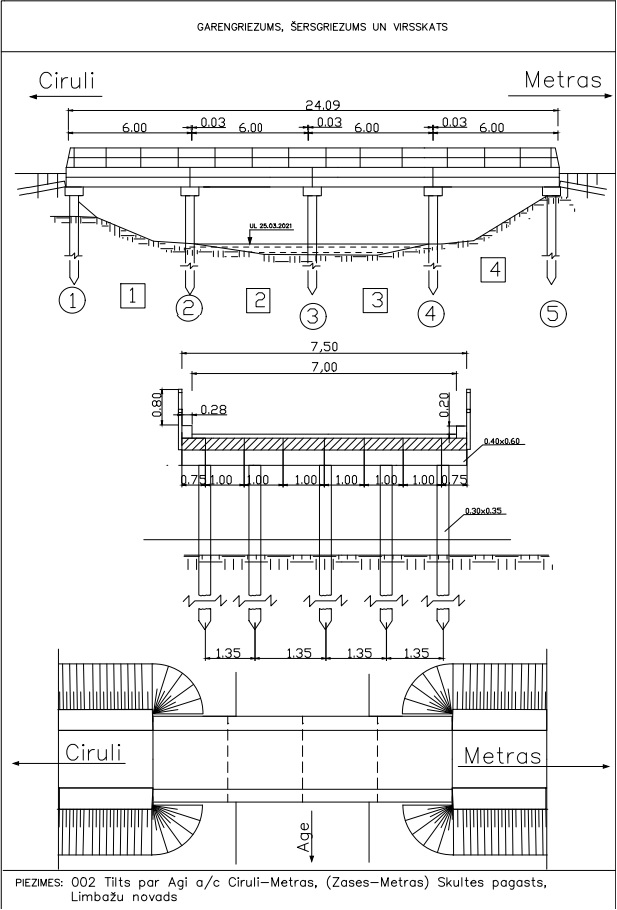 Tilta “Cīruļi-Mētras (Zases-Mētras)” konuss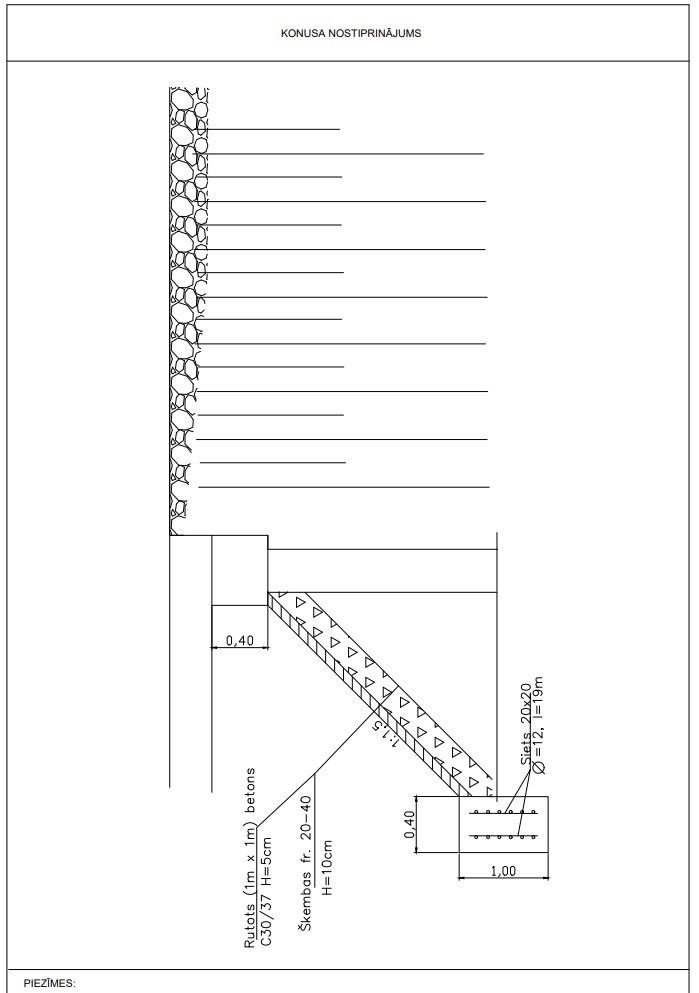 2.pielikums Iepirkumam “Pašvaldības tilta “Cīruļi-Mētras (Zases-Mētras)” remontdarbi”PIEDĀVĀJUMA VEIDLAPA___.____.2021. Iesniedzam piedāvājumu iepirkumam “Pašvaldības tilta “Cīruļi-Mētras (Zases-Mētras)” remontdarbi”.INFORMĀCIJA PAR PRETENDENTUFINANŠU PIEDĀVĀJUMSPiedāvātajā cenā esam iekļāvuši visus nodokļus, izmaksas, paredzētus un neparedzētus izdevumus un riskus, kas saistīti ar darbu veikšanu. Apliecinām, ka darbus veiksim atbilstoši iepirkuma Tehniskai specifikācijai!Pretendenta / pilnvarotās personas paraksts ______________________________________Pretendenta / pilnvarotās personas vārds, uzvārds, amats _____________________________3.pielikums Iepirkumam “Pašvaldības tilta “Cīruļi-Mētras (Zases-Mētras)” remontdarbi”Apliecinājums par neatkarīgi izstrādātu piedāvājumuAr šo, sniedzot izsmeļošu un patiesu informāciju, pretendenta nosaukums, reģ. Nr.(turpmāk – Pretendents) attiecībā uz konkrēto iepirkumu apliecina, ka:1. Pretendents ir iepazinies un piekrīt šī apliecinājuma saturam.2. Pretendents apzinās savu pienākumu šajā apliecinājumā norādīt pilnīgu, izsmeļošu un patiesu informāciju.3. Pretendenta iepirkuma piedāvājumu ir parakstījusi/šas pretendenta pilnvarotā/ās persona/s.4. Pretendents informē, ka ir iesniedzis piedāvājumu neatkarīgi no konkurentiem un bez konsultācijām, līgumiem vai vienošanām. Pretendentam ne ar vienu konkurentu nav bijusi saziņa attiecībā uz:4.1. cenām;4.2. cenas aprēķināšanas metodēm, faktoriem (apstākļiem) vai formulām;4.3. nodomu vai lēmumu piedalīties vai nepiedalīties iepirkumā (iesniegt vai neiesniegt piedāvājumu);4.4. tādu piedāvājuma iesniegšanu, kas neatbilst iepirkuma prasībām;4.5. kvalitāti, apjomu, specifikāciju, izpildes, piegādes vai citiem nosacījumiem, kas risināmi neatkarīgi no konkurentiem, tiem produktiem vai pakalpojumiem, uz ko attiecas šis iepirkums.5. Pretendents nav apzināti, tieši vai netieši atklājis un neatklās piedāvājuma noteikumus nevienam konkurentam pirms oficiālā piedāvājumu atvēršanas datuma un laika vai līguma slēgšanas tiesību piešķiršanas.6. Pretendents apzinās, ka Konkurences likumā noteikta atbildība par aizliegtām vienošanām, paredzot naudas sodu līdz 10% apmēram no pārkāpēja pēdējā finanšu gada neto apgrozījuma un pretendentam var tikt piemērota izslēgšana no dalības iepirkumā.Pretendenta / pilnvarotās personas paraksts ______________________________________Pretendenta / pilnvarotās personas vārds, uzvārds, amats _____________________________4.pielikumsIepirkumam „Pašvaldības tilta “Cīruļi-Mētras (Zases-Mētras)” remontdarbi”OBJEKTA APSEKOŠANAS AKTS	Apsekošanas datiPretendents:Pretendenta ___________________________________ pārstāvis ________________________		                    /uzņēmuma nosaukums/				                         /vārds, uzvārds/veicis Objekta apsekošanu saskaņā ar iepirkuma “Pašvaldības tilta “Cīruļi-Mētras (Zases-Mētras)” remontdarbi”, prasībām.Objekta apsekošanas dalībnieku parakstiPielikumā:Tehniskās specifikācijas uz 3 (trim) lapām;Piedāvājuma veidlapa uz 1 (vienas) lapas;Apliecinājums par neatkarīgi izstrādātu piedāvājumu uz 1 (vienas) lapas;Objekta apsekošanas akts 1 (vienas) lapas.Nr. p.k.Darba nosaukums1Darba nosaukums1Darba nosaukums1MērvienībaParedzamais daudzumsPiezīmes1.Upes gultnes attīrīšana no sanesumiemUpes gultnes attīrīšana no sanesumiemUpes gultnes attīrīšana no sanesumiemm34Darba nr. S8.23Papildus pieejas 102.Iesēdumu remonts pieejā ar asfaltbetonu pilnā tehnoloģijā ar AC 11 h=4cm (iekļaujot asfaltbetona izmaksas)Iesēdumu remonts pieejā ar asfaltbetonu pilnā tehnoloģijā ar AC 11 h=4cm (iekļaujot asfaltbetona izmaksas)Iesēdumu remonts pieejā ar asfaltbetonu pilnā tehnoloģijā ar AC 11 h=4cm (iekļaujot asfaltbetona izmaksas)m210Darba nr. S7.253.Šķembu iestrāde iesēduma remontam pieejā (iekļaujot šķembu izmaksas)Šķembu iestrāde iesēduma remontam pieejā (iekļaujot šķembu izmaksas)Šķembu iestrāde iesēduma remontam pieejā (iekļaujot šķembu izmaksas)m38Darba nr. S8.354.Būvgružu novākšana un liekā betona demontāžaBūvgružu novākšana un liekā betona demontāžaBūvgružu novākšana un liekā betona demontāžam38Darba nr. S1.45.Būvsmilts iestrāde konusa nostiprināšanai (iekļaujot būvsmilts izmaksas)Būvsmilts iestrāde konusa nostiprināšanai (iekļaujot būvsmilts izmaksas)Būvsmilts iestrāde konusa nostiprināšanai (iekļaujot būvsmilts izmaksas)m384Darba nr. S8.346.Ģeotekstils un tā izbūveĢeotekstils un tā izbūveĢeotekstils un tā izbūvem268Darba nr. S2.827.Šķembu fr.20-40 pamata zem konusa nostiprinājuma izveide (iekļaujot šķembu izmaksas)Šķembu fr.20-40 pamata zem konusa nostiprinājuma izveide (iekļaujot šķembu izmaksas)Šķembu fr.20-40 pamata zem konusa nostiprinājuma izveide (iekļaujot šķembu izmaksas)m37Darba nr. S8.358.Veidņi konusa nostiprinājuma betonēšanai (rūtis 1m*1m)Veidņi konusa nostiprinājuma betonēšanai (rūtis 1m*1m)Veidņi konusa nostiprinājuma betonēšanai (rūtis 1m*1m)m212Darba nr. S5.219.Konusa nostiprināšana ar betonu C 30/37 (iekļaujot betona C 30/37 izmaksas)Konusa nostiprināšana ar betonu C 30/37 (iekļaujot betona C 30/37 izmaksas)Konusa nostiprināšana ar betonu C 30/37 (iekļaujot betona C 30/37 izmaksas)m37Darba nr. S5.4110.Siets 20*20;                     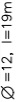 - konusa nostiprināšanai ar betonuKompl.1Tiltu specifikācijas 200511.Ceļazīmju nr. 906., 907., 908. uzstādīšanaCeļazīmju nr. 906., 907., 908. uzstādīšanaCeļazīmju nr. 906., 907., 908. uzstādīšanaGab.6Darba nr. S912.Izpildrasējumu sagatavošana un saskaņošana ar PasūtītājuIzpildrasējumu sagatavošana un saskaņošana ar PasūtītājuIzpildrasējumu sagatavošana un saskaņošana ar PasūtītājuObjekts1Tiltu specifikācijas 200513.Būvizstrādājumu, iekārtu, aprīkojuma un tehnikas mobilizācijaBūvizstrādājumu, iekārtu, aprīkojuma un tehnikas mobilizācijaBūvizstrādājumu, iekārtu, aprīkojuma un tehnikas mobilizācijaKompl.1S1.114.Satiksmes organizēšana darbu laikāSatiksmes organizēšana darbu laikāSatiksmes organizēšana darbu laikāObjekts1Darba nr. S1.31Pretendenta nosaukumsvai vārds, uzvārdsVienotais reģistrācijas Nr. vai personas kodsTiltu jomas būvkomersanta reģistrācijas numurs vai tiltu jomā sertificēta būvdarbu vadītāja vārds, uzvārds, sertifikāta Nr.Pretendenta adrese, tālruņa Nr., e-pastsPretendenta bankas rekvizītiPretendenta pārstāvja vai pilnvarotās personas, kas parakstīs iepirkuma līgumu, amats, vārds uzvārds, tālruņa Nr., pilnvarojuma pamatsPretendenta par iepirkuma līguma izpildi atbildīgās personas amats, vārds uzvārds, tālruņa Nr., e-pastsDarba nosaukumsPiedāvātā cena EUR(bez PVN)Pašvaldības tilta “Cīruļi-Mētras (Zases-Mētras)” remontdarbiPVNKopējā piedāvājuma cena, EUR ar PVNApsekošanas datums__.__.2021.Uzņēmuma nosaukumsReģistrācijas Nr.AdresePārstāvja amats, vārds, uzvārdsKontaktinformācija (tālrunis, fakss, e-pasts)Pasūtītāja pārstāvis (amats, vārds, uzvārds)Pasūtītāja pārstāvja parakstsSkultes pagasta pārvaldes vadītājs Ainārs LiepiņšPretendenta pārstāvis (amats, vārds, uzvārds)Pretendenta pārstāvja paraksts